ОСП МБДОУ детский сад № 8 «Звездочка» - детский сад «Солнышко»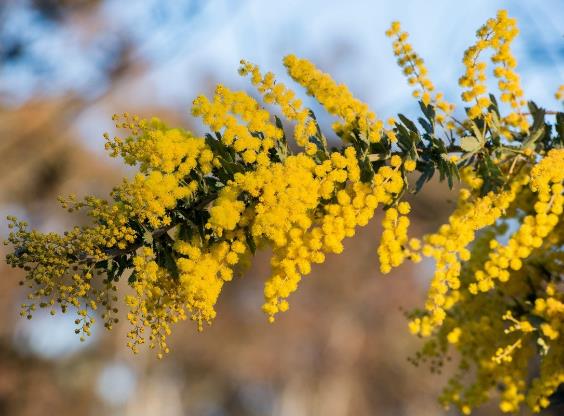 Воспитатель: Елистратова С.В.Задачи: формировать у детей интерес к нетрадиционным техникам рисования, учить самостоятельно рисовать ватными палочками, закреплять умение узнавать и называть цвета, развивать мелкую моторику, воспитывать аккуратность.Материал и оборудование: картинки с изображением мимозы; игрушка Медвежонок; бумага оранжевого цвета с зелёной веточкой без цветков; гуашь жёлтого цвета; ватные палочки; салфетки для ватных палочек.Методы и приемы: наглядные (рассматривание веточки мимозы), словесные (объяснение, чтение стихов), практические (рисование), подвижная игра «Медведь в берлоге».
Ход занятия:Воспитатель: Ребята, вы знаете, а я совсем запуталась и забыла какое сейчас время года!Воспитатель: Кто мне поможет? (ответы детей).Воспитатель: Правильно, уже наступила весна! А как вы об этом узнали? Ответы детей: птички прилетают из тёплых краёв, солнышко стало пригревать, появились первые цветы подснежники, мимоза.Воспитатель: А ещё с наступлением весны в лесу просыпаются животные, которые спали всю зиму! Вот послушайте загадку о таком животном:Хозяин леснойПросыпается весной.А зимой, под вьюжий войСпит в избушке снеговой!Как его зовут?Воспитатель: Правильно, ну конечно, это медведь! Молодцы, отгадали загадку! Вот сегодня к нам в группу в гости пришёл маленький медвежонок (воспитатель вносит плюшевого медвежонка).Воспитатель: Мишка, мишка, лежебока!Спал ты долго и глубоко, Зиму целую проспалИ на ёлку не попал, И на санках не катался,И снежками не кидался!Вот проснулся ты весной, Удивился, озорной!Ведь весна уже на дворе, А у тебя нет подарочка,Что бы поздравить маму с пробуждением!Ведь твоя мама медведица очень любит цветы, особенно мимозу!Воспитатель: Ребята, а как же мы можем помочь Мишке? (Ответы детей)Воспитатель: Правильно, мимозу можно нарисовать, но, к сожалению, наш Мишка не умеет рисовать!Воспитатель: Так, что же нам делать? А давайте мы научим Мишку рисовать! Вы согласны?Воспитатель: Но сначала давайте мишке покажем эти красивые цветы мимозы! (воспитатель с детьми рассматривают картинки с цветами мимозы в букете, веточка, увеличенные цветочки мимозы).Воспитатель: Давайте все вместе рассмотрим веточку мимозы. Какая она красивая, пушистая!Воспитатель:  Скажите, а какого цвета у неё стебель?Ответы детей: ЗеленыйВоспитатель: Какого цвета сам цветочек? Ответы детей: ЖелтогоВоспитатель: А как вы думаете, на что похожи цветочки мимозы? Ответы детей: на цыплят, на солнышко, на пушистые шарики.Воспитатель: послушайте стихотворение  «Мимоза».Мартовское солнце,По ночам морозы.Привезли в наш городСвежие мимозы.На зелёных веткахКисточки-листочки,На цыплят похожиЖёлтые цветочки!Принесли мы мамочкеИз мимоз букет.
Подарили к праздникуСолнечный ей свет!Воспитатель: Ну, вот мы рассказали Мишке о мимозе, а за это он хочет с нами поиграть проводится физкультминутка «Три медведя»Три медведя шли домой (шаги в вперевалочку).Папа был большой-большой (поднимают руки над головой, подтягиваются вверх).Мама с ним поменьше ростом (руки на уровне груди),А сынок – малютка просто (дети приседают).Очень маленький он был (присев, дети качаются),С погремушками ходил (встают, руки перед грудью сжаты в кулаки).Дзинь – дзинь – дзинь – дзинь (дети имитируют игру с погремушками). Воспитатель: Молодцы! А теперь присаживайтесь за столы (перед столами детьми стоит мольберт, на котором висит образец веточки мимоза без цветочков для показа техники рисования). Сначала воспитатель осуществляет показ на мольберте, затем дети приступают к самостоятельной работе.Воспитатель:  Сегодня я научу вас рисовать цветочки мимозы необычным способом, не кисточками вы будете рисовать, а вот такими волшебными палочками – они называются ватные палочки! Палочку надо брать так, как вы берёте карандаш, т.е. тремя пальцами.Воспитатель: Ребята,  покажите, как вы будете брать ватные палочки! Молодцы, все правильно сделали!Воспитатель:  Мы будем опускать кончик палочки в жёлтую краску и прикладывать её к стебельку мимозы (затем воспитатель показывает последовательность работы на мольберте на образце для показа). Воспитатель:  Напоминаю, что рисовать цветочки мы будем начинать сверху стебелька и вокруг каждого, что бы у нас получилась пышная мимоза!Воспитатель:  Вот посмотрите, как у меня получается.Воспитатель: Ребята, прежде чем мы начнем работать, давайте разомнем наши пальчики.Проводится пальчиковая гимнастика «Цветок»Наши жёлтые цветочки (прижимаем локти друг к другу, смыкаем кисти в виде лодочки).Распускают лепесточки (потом раскрываются в виде чаши, перед лицом).Ветерок немножко дышит, (затем кисти движутся против часовой стрелки и потом по часовой стрелке).Лепестки колышет (кисти рук наклоняются влево и вправо).Наши жёлтые цветочки (прижимаем локти друг к другу, смыкаем кисти в виде лодочки).Закрывают лепесточки, (показать пальчиками, как лепестки закрываются).Они тихо засыпают, И головкою кивают. Дети приступают к самостоятельной работе. Воспитатель по ходу выполнения оказывает помощь тем детям, которые затрудняются в рисовании, обращает внимание детей на осанку.Воспитатель:  Давайте положим все ваши работы на общий стол и посмотрим, какие замечательные цветы у вас получились! Вот, молодцы, все справились!Воспитатель: Мишка говорит вам спасибо, вы научили его рисовать. Теперь он побежит к себе домой и нарисует этот замечательный цветок для своей мамы. Давайте скажем ему до свидания.Проводится игра «Медведь в берлоге» для смены вида деятельности. ФОТООТЧЕТ: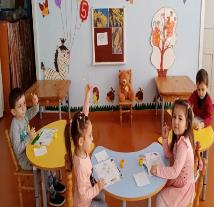 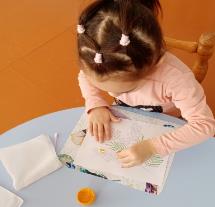 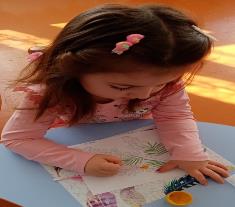 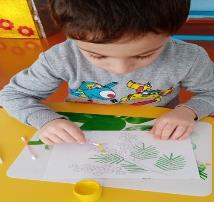 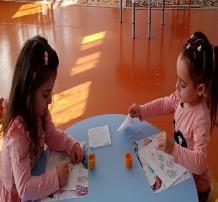 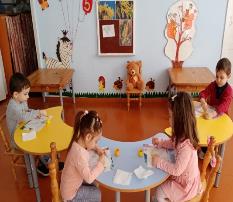 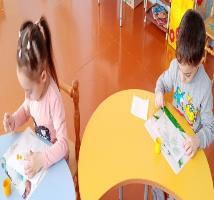 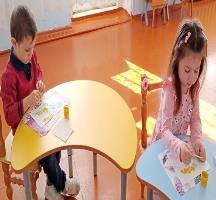 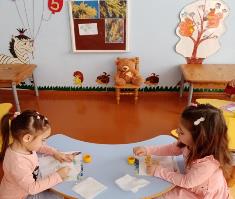 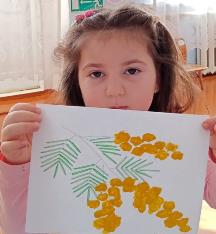 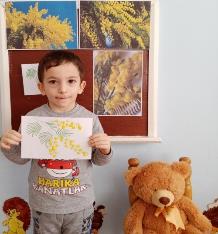 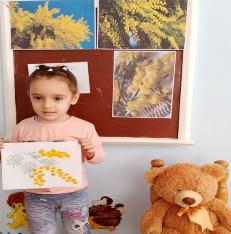 